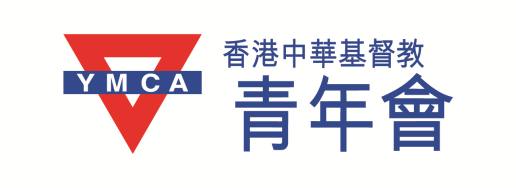 升級再生產品設計比賽報名表